Distance Learning Lesson GuideDate Created: Student Name:Case Manager:EXAMPLE:The purpose of the Matrix: it can be shared with the adult supervising the child for the day.  The activities can be chosen in a way that is appropriate for the child.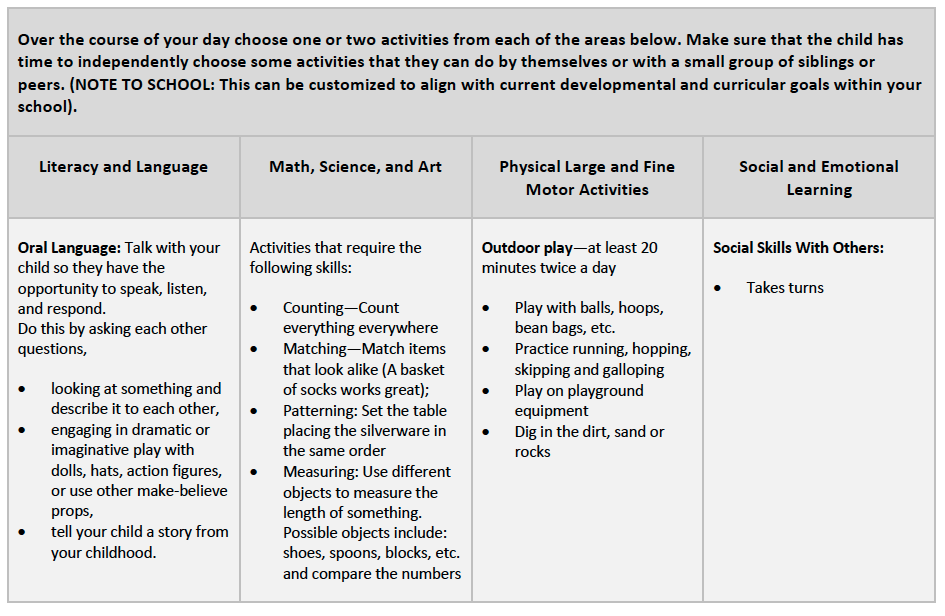 Over the course of your day choose one or two activities from each of the areas below. Make sure that the child has time to independently choose some activities that they can do by themselves or with others. Over the course of your day choose one or two activities from each of the areas below. Make sure that the child has time to independently choose some activities that they can do by themselves or with others. Over the course of your day choose one or two activities from each of the areas below. Make sure that the child has time to independently choose some activities that they can do by themselves or with others. Over the course of your day choose one or two activities from each of the areas below. Make sure that the child has time to independently choose some activities that they can do by themselves or with others. ServiceServiceServiceServiceLearning Activities